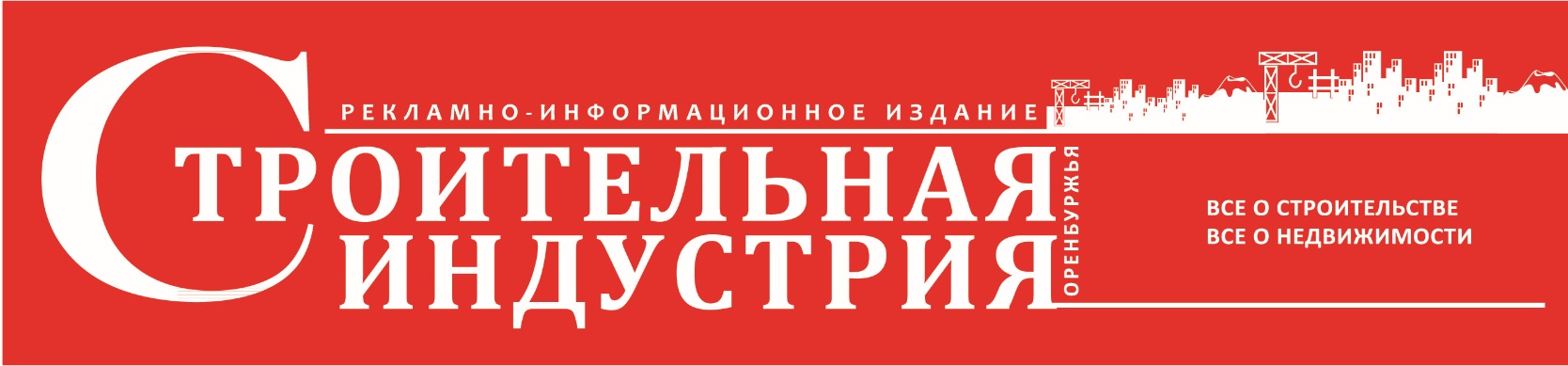 Рекламно-информационное издание «Строительная индустрия Оренбуржья»«Строительная индустрия Оренбуржья» – специализированная ежемесячная газета, рассчитанная на широкий круг читателей. Издание призвано формировать связи между предприятиями и являться эффективным коммуникативным средством на строительном рынке Оренбуржья. На страницах газеты вы найдете самую свежую информацию по строительству, ремонту, покупке недвижимости, ландшафтному дизайну, оформлению интерьеров, прочтете обзорные статьи о строительных материалах и современном оборудовании.Издание будет полезно: организациям, планирующим проведение ремонтных и строительных работ, компаниям, занимающимся инвестициями в недвижимость и строительство Оренбуржья; компаниям по продаже строительных и отделочных материалов, а также оказывающих услуги по проектированию, строительству, ремонту и благоустройству жилых и промышленных строений. Частным лицам, планирующих покупку недвижимости, строительство домов, проведение работ по перепланировке, ремонту и отделке квартир, офисов, торговых площадей.Опубликованная на страницах газеты реклама поможет читателям выбрать надежные фирмы, которые спроектируют, построят и оформят дом или квартиру.В феврале 2010 года Управлением Федеральной регистрационной службы по Оренбургской области принято решение об аккредитации газеты «Строительная индустрия Оренбуржья».Формат: А3                                                                                                                       Периодичность: 1 раз в месяцЦветность: полноцветная печать (глянец), на скрепкахТираж: 5 000 экз. + дополнительные тиражи для выставок Оренбурга и областиПри заключении договора на сотрудничество на 2024 год в 2023 году будут предоставляться скидки и бонусы, а также рассрочка платежа. Ценовая политика индивидуальна.Распространение: бесплатное, по адресам рекламодателейФирменные стойки издания расположены:– Строительных торговых центрах– аэропорт (зал ожидания, депутатский зал)– в Службе единого окна МФЦ (МОЛЛ Армада);– в отделах продаж элитного жилья, квартир, коттеджей и таунхаусов;– в проектных бюро и дизайн-студиях;– в агентствах недвижимости;– обязательное участие в специализированных строительных выставках Оренбуржья и за пределами области, в частности КазахстанПостоянным клиентам – индивидуальные скидки!Характеристика (мм)Цена (руб.)2024 г.¼ страницы 130х18010 000½ страницы 140х400 или 280х18020 0001 страница 285х40030 000Модуль 130х60 (с текстом)5 500Модуль на первой обложке 91х114; 185х5515 0004-ая обложка 40 000Модуль на обложке 185х17325 000Рубрика «Новостройки Оренбурга»: модуль 270х8515 000Модуль на карте3 000Более подробную информацию смотрите на нашем сайте: www.id56.ruСпециалист по работе с клиентами: Надежда Алексеевна БивайнисАдрес редакции: г. Оренбургул. Монтажников, 2/1, корпус Б, оф. 205тел.: 8 (903) 395-74-72(3532) 25-74-72(3532) 30-59-80e-mail: 243744@mail.ru